Szkolny Program Edukacyjny
 z zakresu doradztwa zawodowego pn. „Znajdź swój drogowskaz”Liceum Ogólnokształcącego im . Janka Bytnara 
w Kolbuszowej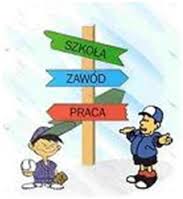            Opracowanie:                  Ewa Pindel – pedagog szkolnySpis treściWstępPodstawowe akty prawne dotyczące ProgramuZałożenia ogólne (beneficjenci programu, realizatorzy, cele główne)ZadaniaMetody i formy pracyProgram doradztwa zawodowego EfektyRamowy plan pracy koordynatora programuEwaluacja MateriałyLiteraturaWstęp  	 Program Edukacyjny z zakresu doradztwa zawodowego „Znajdź swój drogowskaz” określa ogół działań podejmowanych przez Liceum Ogólnokształcące im. Janka Bytnara 
w Kolbuszowej w celu przygotowania młodzieży do wyboru zawodu, poziomu
 i kierunku kształcenia, do efektywnego zaistnienia i poruszania się po rynku edukacyjnym
 i rynku pracy.    	Liceum Ogólnokształcące im. Janka Bytnara w Kolbuszowej  jest szkołą przyjazną młodzieży, o wyjątkowej atmosferze wychowawczej, kładącą duży nacisk na wspieranie uczniów zarówno w ich rozwoju poznawczym, jak i osobistym. Jako ogólnokształcąca szkoła ponadgimnazjalna przygotowuje swoich uczniów głównie do podjęcia dalszego kształcenia 
w placówkach szkolnictwa wyższego i pomaturalnego - stąd największą wagę uczniowie, rodzice i nauczyciele przypisują nauce i zdobywaniu wiedzy. Warto jednak pamiętać, że równie ważne jest wspieranie młodzieży we właściwym wyborze życiowych celów zawodowych, do których osiągnięcia nauka w liceum i egzamin maturalny jest jednym 
z kluczowych etapów.   Środowisko szkolne odgrywa bardzo ważną rolę w kształtowaniu decyzji zawodowych
 i edukacyjnych uczniów. Nie jest to łatwe wobec wyzwań współczesnego świata: nowe realia rynku edukacyjnego, ustawiczne zmiany na rynku pracy, wysokie bezrobocie, konieczność  mobilności zawodowej. Przekazanie uczniom kompendium wiedzy na ten temat to 
główny cel utworzenia programu edukacyjnego z zakresu doradztwa zawodowego.
Podstawowe akty prawne dotyczące Szkolnego Programu Edukacyjnego z zakresu doradztwa zawodowego „Znajdź swój drogowskaz”Ustawa z dnia 7 września 1991 r. o systemie oświaty (Dz. U. z 2004 r. nr 256, poz. 2572 ze zm.).Rozporządzenie Ministra Edukacji Narodowej z dnia 21 maja 2001 r. 
w sprawie ramowych statutów publicznego przedszkola oraz publicznych szkół 
(Dz. U. z 2001 nr 61, poz. 624 ze zm.).Rozporządzenie Ministra Edukacji Narodowej i Sportu z dnia 7 stycznia 2003 r. 
w sprawie zasad udzielania i organizacji pomocy psychologiczno-pedagogicznej 
w publicznych przedszkolach, szkołach i placówkach (Dz. U. 2003 nr 11 poz. 114).Rozporządzenie Ministra Edukacji Narodowej i Sportu z dnia 20 lutego 2004 r. 
w sprawie warunków i trybu przyjmowania uczniów do publicznych przedszkoli, szkół oraz przechodzenia z jednych typów szkół do innych. Na podstawie art. 22 ust. 1 pkt  ustawy z dnia 7 września 1991 r. o systemie oświaty (Dz. U. z 1996 r. Nr 67, poz. 329, ze zm.).Rozporządzenie Ministra Edukacji Narodowej i Sportu z dnia 17 listopada 2010 r. 
w sprawie szczegółowych zasad działania publicznych poradni psychologiczno-pedagogicznych, w tym publicznych poradni specjalistycznych (Dz. U. Nr 228) 
na podstawie art. 71 ust. 1 pkt 2 ustawy z dnia 7 września 1991 r. o systemie oświaty (Dz. U. z 2004 r. Nr 256, poz. 2572, ze zm.).Rozporządzenie Ministra Edukacji Narodowej z dnia 09 sierpnia 2017 r. 
w sprawie zasad udzielania i organizacji pomocy psychologiczno – pedagogicznej 
w publicznych przedszkolach, szkołach i placówkach (Dz. U. Nr 228, poz. 532).Założenia ogólneBeneficjenci Programu- Uczniowie- Nauczyciele- RodziceRealizatorzy zadań:dyrektor szkołypedagogwychowawcy klasRada RodzicówRada Pedagogicznadoradca zawodowyCele główne:wsparcie uczniów w planowaniu ścieżki edukacyjno-zawodowejprzygotowanie młodzieży do podejmowania trafnych decyzji życiowych
 i zawodowychkształtowanie wśród młodzieży postawy aktywnejpropagowanie pracy jako wartości ważnej dla człowiekawsparcie rodziców i nauczycieli w ich działaniach doradczych na rzecz młodych ludzi.Zadania Dyrektor szkoły:Zapoznanie się z programem i akceptacja końcowa programuWspółpraca z instytucjami wspomagającymi szkołę w realizacji programu nadzór nad funkcjonowaniem programuRada Pedagogiczna:przyjęcie ogólnej koncepcji  doradztwa zawodowego/programuopiniowanie planów w ramach programuopiniowanie planu współpracy szkoły z instytucjami wspierającymi programDoradca zawodowy ( Powiatowy Urząd Pracy/ Poradnia Psychologiczno – Pedagogiczna)wskazywanie uczniom, nauczycielom i rodzicom źródeł informacji dotyczących:rynku pracytrendów w zatrudnieniumożliwości oceny i wykorzystania posiadanych uzdolnieńalternatywnych  możliwości kształcenia dla uczniów niedostosowanych społecznieprogramów edukacyjnych finansowanych ze środków Unii Europejskiejudzielanie indywidualnych porad uczniom i ich rodzicomwspieranie nauczycieli i rodziców w działaniach doradczychWychowawcy klasowi:prowadzenie z uczniami grupowych zajęć aktywizujących dotyczących planowania kariery zawodowej i aktywnego poszukiwania pracyprowadzenie indywidualnych rozmów  z uczniami na temat dalszej drogi kształceniaprowadzenie indywidualnych rozmów z rodzicami na temat pomocy dziecku 
w wyborze zawodu/ dalszej ścieżki kształceniaPedagog szkolny:prowadzenie odpowiedniej dokumentacji osób zgłaszających się po poradęwykonywanie diagnostycznych badań przydatności do określonego zawoduudzielanie pomocy w wyborze zawodu i kierunku kształcenia z uwzględnieniem możliwości psychofizycznych i sytuacji życiowej, potrzeb rynku pracy oraz możliwości systemu edukacyjnegoplanowanie i koordynowanie zadań realizowanych przez szkołę w zakresie wyboru przez uczniów kierunku kształceniaprowadzenie z uczniami grupowych zajęć aktywizujących dotyczących planowania kariery zawodowej i aktywnego poszukiwania pracyZadania związane z uczniamipomoc w planowaniu kariery edukacyjno-zawodowejwykształcenie umiejętności analizowania rynku pracy pod kątem zapotrzebowania na zawody i specjalnościprzygotowanie do procesów reorientacji, mobilności oraz radzenia sobie w trudnych sytuacjachorganizowanie dla ucznia grupowych zajęć aktywizujących organizowanie i udzielanie indywidualnych porad zawodowych informowanie o instytucjach obsługi rynku pracykształtowanie umiejętności świadomego i realistycznego wyboru i poszukiwania pracyZadania związane z rodzicamiprezentacja pracy informacyjno-doradczej szkoły na rzecz uczniówzajęcia psychoedukacyjne służące wspomaganiu rodziców w procesie podejmowania decyzji zawodowych przez ich dzieciwłączanie rodziców jako przedstawicieli różnych zawodów do działań zawodoznawczych szkołyudostępnianie informacji o instytucjach i placówkach szkoleniaindywidualna praca z rodzicami uczniów mających problemy zdrowotne, edukacyjne, emocjonalne, intelektualnegromadzenie, aktualizowanie i udostępnianie informacji o zawodach, ścieżkach kształcenia, zawodach deficytowych i nadwyżkowychSpis instytucji wspierających szkołę w ramach realizacji programu
 „Znajdź swój drogowskaz”Powiatowy Urząd Pracy w KolbuszowejWojewódzki Urząd Pracy/ Centrum Informacji i Planowania Kariery ZawodowejPoradnia Pedagogiczno-Psychologiczna w KolbuszowejMobilne centra informacji Ochotniczy Hufiec Pracy w RzeszowieBiura Karier wyższych uczelni (m.in. WSIiZ)Lokalne fundacje i stowarzyszenia („Nil”, „Siedlisko”, „Serce”)Metody i formy pracypraca z grupą ( z całą klasą lub grupą zainteresowanych uczniów)burza mózgówdyskusja dydaktyczna: związana z wykładem, panelowagry dydaktyczne: symulacyjne, decyzyjneinscenizacja, scenka improwizowanametoda przypadkówmetoda projektuzajęcia warsztatowespotkania z interesującymi ludźmi, np. pracownikami studenckich biur kariery, przedstawicielami PUP-uwycieczki umożliwiające poznanie środowiska pracy (wybranych zawodów)targi pracy, targi edukacyjne, spotkania informacyjne, dni otwarte filmy, prezentacje multimedialne, wystawy, ekspozycje, gazetki, rysunki, plakatykonkursy (np. zawodoznawcze)ankiety, kwestionariusze, psychozabawy (w formie papierowej i komputerowej)praca z indywidualnym klientemrozmowa doradczaindywidualne poradnictwo zawodowetestyindywidualny plan działaniaFormy pracy adresowane do rodzicówprezentacje i prelekcje w ramach wywiadówekudostępnianie informacji o dalszej możliwości kształceniaindywidualne rozmowy z pedagogiem, psychologiem, doradcą zawodowym
Formy adresowane do nauczycieli:stwarzanie warunków do wymiany doświadczeńprzygotowanie materiałów dydaktycznych dotyczących problematyki doradztwa zawodowego, przydatnych na godzinę wychowawczą
Formy adresowane do środowiska lokalnego:współpraca z Poradnią Psychologiczno-Pedagogiczną w Kolbuszowejwspółpraca z instytucjami zajmującymi się poradnictwem zawodowym
 i pośrednictwem pracy (m.in.: PUP, OHP, centrum informacji zawodowej)promocja szkoły w środowisku lokalnymProgram doradztwa zawodowegoModuł I  Poznajemy siebie – realizowany w klasie IZajęcia integracyjne, zawarcie kontraktu grupowego, promocja doradztwa zawodowego.Skuteczna komunikacja interpersonalna. Radzenie sobie w sytuacjach konfliktowych. Umiejętności mediacyjne.Jak osiągać cele życiowe? Samopoznanie: mocne i słabe strony, zainteresowania, zdolności, wartości, cechy osobowości. Moduł II  Rynek pracy i edukacji – realizowany w klasie IIInformacja zawodowa.Charakterystyka rynku pracy, zawody przyszłości, oferta edukacyjna.Planowanie ścieżki kariery zawodowej. Preferencje zawodowe.Moduł III  Podejmowanie decyzji – realizowany w klasie IIIAktywne metody poszukiwania pracy. Sporządzanie dokumentów aplikacyjnych.Rozmowa kwalifikacyjna. Autoprezentacja.Samozatrudnienie jako jeden ze sposobów na aktywizację zawodową.TematykaKLASAKodeks grupy. Tworzymy kontrakt grupowy. Poznanie celów zajęć. (pedagog)Dobrze cię znam- dalsza integracja grupy (pedagog)Czy mnie rozumiesz? Warunki efektywnej komunikacji interpersonalnej. Metody radzenia sobie z  negatywnymi emocjami. (pedagog/ psycholog )Wiem, umiem, potrafię/Jaki jestem? (wychowawcy)Mediacja jako twórcza alternatywa rozwiązywania konfliktów. ( pedagog – lider mediacji szkolnych)Osobowość a temperament. Profil osobowości. Psychologiczne aspekty wyboru zawodu (pedagog, p.p – lekcja koleżeńska)KLASA IIJak osiągać cele życiowe? ( pedagog)Miejsce zainteresowań w wyborze zawodu (pedagog)Efektywne gospodarowanie czasem (wychowawcy)Świat zawodów a potrzeby lokalnego rynku pracy ( opcjonalnie - spotkanie z doradcą klienta PUP)Poznaję zawody. Zawody przyszłości (pedagog)Poznaję zawody. Charakterystyka  zawodów powiązanych z profilem. (pedagog)KLASA IIIMoja ścieżka edukacyjno-zawodowa.(wychowawcy)Redagowanie dokumentów aplikacyjnych: CV, list motywacyjny, podanie.(doradca zawodowy)Jak skutecznie przygotować się do rozmowy kwalifikacyjnej? Czyli o mocy pierwszego wrażenia.(pedagog)Aktywne sposoby poszukiwania pracy. Samozatrudnienie jako jeden ze sposobów na aktywizację zawodową.(spotkanie z przedstawicielem Urzędu Pracy)Niebawem egzamin maturalny-jak poskromić lęk egzaminacyjny?(1) (pedagog)Stres pod kontrolą (2) (pedagog)Udział w targach edukacyjnych, targach pracy, dniach otwartych uczelni wyższych. (wychowawcy/pedagoEfekty- Świadome, adekwatne do aktualnych realiów planowanie przez uczniów ścieżki zawodowej. - Swobodne korzystanie przez uczniów z oferty proponowanej na rynku pracy.- Aktywne uczestnictwo rodziców w planowaniu przez ich dzieci kariery zawodowej.- Aktywna współpraca z instytucjami w realizacji zdań z zakresu doradztwa zawodowego.- Umiejętność perspektywicznego przewidywania rozwoju wybranej przez ucznia ścieżki edukacyjno-zawodowej.Ramowy plan doradcy zawodowegoEwaluacja Szkolny Program Edukacyjny „Znajdź swój drogowskaz” podlega stałej ewaluacji i kontroli, służącej powtórnemu planowaniu zadań. Koordynator programu co roku sporządza ewaluację programu  na podstawie obserwacji, rozmów z uczniami, ankiet z nauczycielami i rodzicami w dwóch wylosowanych oddziałach każdego rocznika. MateriałySą to linki do materiałów, w tym różnych gier określających preferencje, zainteresowania, mocne i słabe strony ucznia:http://www.innowacyjny.wckp.lodz.pl/index.php?id=produkthttp://www.ip.europerspektywa.pl/index.php (materiały dla osób o specjalnych potrzebach edukacyjnych, http://www.wybieramzawod.pl/http://test.e-zamek.pl/http://www.kotwice.lechaa.plhttp://metodagier.pl/http://mojzawodmojaprzyszlosc.pl/materialy-doradcze/http://www.ore.krzyzowa.org.pl/produkty/3 (karty do gry wraz z opisem)http://rpz.pceluban.pl/?page_id=16499http://www.quovadis.swps.pl/ Tajemnice Aeropolis czy Labirynt zawodów (do pobrania) Opis jest też na stronie Progry. http://www.doradztwo.koweziu.edu.pl/ zakładki: Multimedia i Vademecum doradztwa.http://www.praca-enter.pl/XI  Literatura:Red. Kreft Wojciech, Poradnictwo zawodowe w SzOK – ach, Warszawa 2008.Fiała  Urszula Małgorzata, Nowe trendy w orientacji i doradztwie zawodowym w gimnazjum, wydawnictwo eMPi2, Poznań 2009.Paszkowska – Rogacz Anna, Doradztwo zawodowe. Wybrane metody badań, wydawnictwo DIFIN Spółka Akcyjna, Warszawa 2009.Lp.Zadania do wykonaniaTermin1. Diagnoza zapotrzebowania doradztwa zawodowego wśród uczniów (ankiety, zestawienie, analiza)WrzesieńWrzesień/październik2.Przygotowanie projektu planu działań w zakresie doradztwa zawodowego na bieżący rok szkolny ( na podstawie ankiet zapotrzebowania oraz  rekomendacji  ewaluacji  z poprzedniego roku)WrzesieńWrzesień/październik3.Konsultacje  z wychowawcami, nauczycielami oraz rodzicami (prezentacja projektu planu na spotkaniu z rodzicami i konferencji rady pedagogicznej). Uwzględnienie wniosków i sugestii w planie. Zatwierdzenie planu przez dyrektora szkoły.WrzesieńWrzesień/październik4.Ustalenie terminów i przygotowanie  spotkań z przedstawicielami/specjalistami- PUP-u (doradca zawodowy, pośrednik pracy, doradca klienta)- wyższych uczelni- wybranych zawodów- mobilnego centrum  informacji - poradni pedagogiczno-psychologicznej (doradca zawodowy)Na bieżąco5.Prowadzenie zajęć grupowych i indywidualnych według planu ( w tym doradztwa na odległość – wybrane aspekty)Zorganizowanie i przeprowadzenie testu „Osobowości i Zainteresowań w klasach II ) przez psychologa z PPPNa bieżącopaździernik6.Dokumentowanie działań z zakresu doradztwa zawodowegoNa bieżąco7. Udział w przygotowaniu dnia otwartego („Aktywna środa”) we współpracy z przedstawicielami innych szkół ponadgimnazjalnych z powiatu kolbuszowskiegoStyczeń Ferie zimowe8. Koordynowanie organizacji szkolnych dni karieryMarzec/kwiecień9.Udział w działaniach wolontariackich.Na bieżąco10. Przygotowanie wyjazdu/wyjazdów edukacyjnych - na targi edukacyjne, salon maturzystów- na targi pracy- do biur karier wyższych uczelni- na dni otwarte wyższych uczelniWedług możliwości
 i potrzeb11.Udział w działaniach promujących szkołę 
( np. w opracowaniu folderu promującego liceum)W miarę potrzeb12.Prezentacja działań doradztwa zawodowego i oferty szkolnego doradcy w mediach (strona internetowa szkoły, Facebook, prasa lokalna)Na bieżąco13.Aktualizacja informacji/ofert szkół wyższych i policealnychNa bieżąco13. Przeprowadzenie ankiety w wersji papierowej  ( lub za pośrednictwem e-maila ) wśród absolwentów liceum (wybór ścieżki edukacyjnej i zawodowej) – wychowawcy klasCzerwieclistopad14.Stałe dokształcanie, śledzenie trendów na lokalnym, krajowym i europejskim rynku pracy.Na bieżąco15. Rekomendowanie zakupu nowoczesnych narzędzi służących  osiąganiu zamierzonych efektów w ramach doradztwa zawodowego. W miarę potrzeb
 i możliwości finansowych szkoły16. Przygotowanie co najmniej jednej prelekcji dla rodziców zakresu pomocy dziecku w wyborze zawodu, wsparcia w walce z lękiem egzaminacyjnymWywiadówka szkolna17.Prowadzenie indywidualnych konsultacji dla rodziców.W miarę potrzeb18. Gromadzenie i udostępnianie materiałów dydaktycznych na temat doradztwa zawodowego. Na bieżąco